Parody Video Project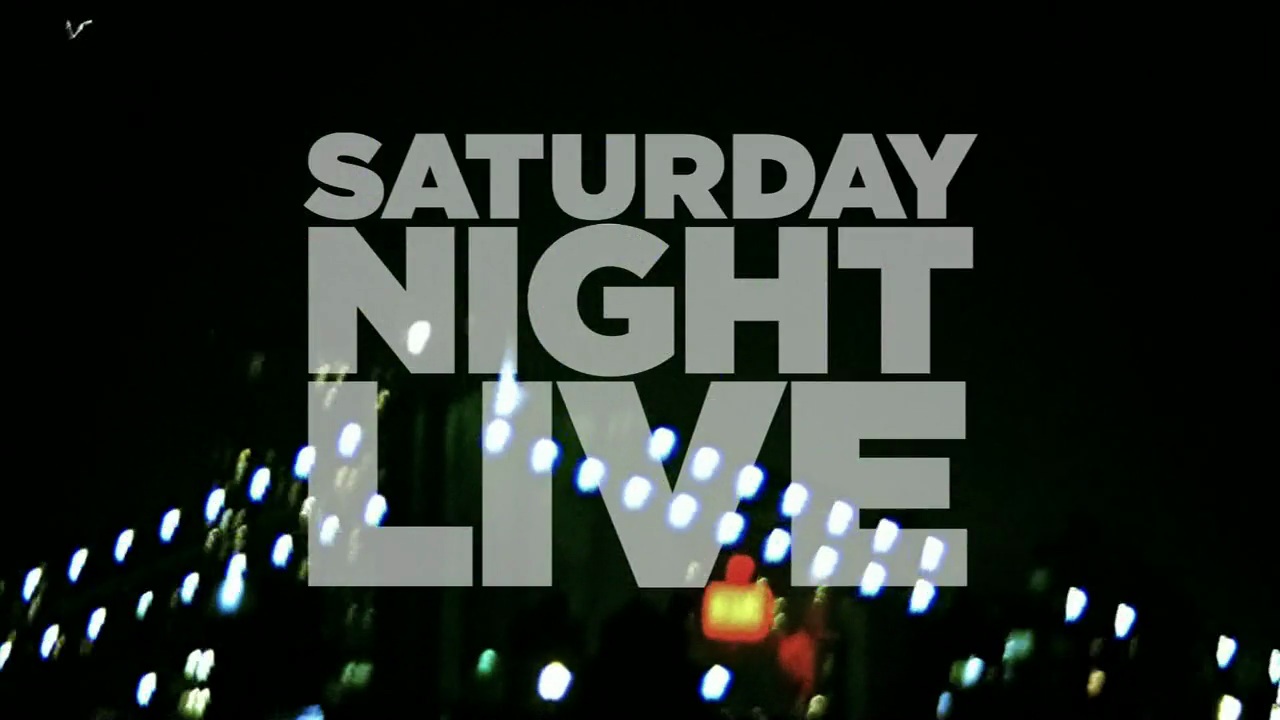 Video Tech Boulan Park Middle SchoolA parody (pron.: /ˈpærədi/; also called spoof, send-up or lampoon), in current use, is an imitative work created to mock, comment on or trivialise[citation needed] an original work, its subject, author, style, or some other target, by means of satiric or ironic imitation.Your three to five minute video must reflect sound preparation and planning (including a storyboard).  In addition, each video should demonstrate a strong understanding of the entire production process.  This should be a fun project, remember to use as many of the options available in iMovie as possible.  Rubric
Content – 20 pointsTalent effectively conveyed the mood of the productionDirector eliminated irrelevant materialFocus maintained, viewer can follow the plotEditingEditing is consistent and flowsAudio levels are consistent and effectively mixedTiming of edits is appropriate and in sync with audioSmooth transitionsCamera lens focused throughout productionShots well framedTitle/Effects appropriately used throughout editA variety of shots, angles and filming techniques usedEffective and appropriate use of chroma key (green screen) StandardIntro/CreditsWithin required time limitProfessional appearanceStoryboard accurately reflects submitted videoSubmitted on or before deadlineOverall ProductWow factorTelevision worthy productionFlow/pacing keeps viewer engaged